CollegeUp.org SEO Sitemap – Version 4Notes: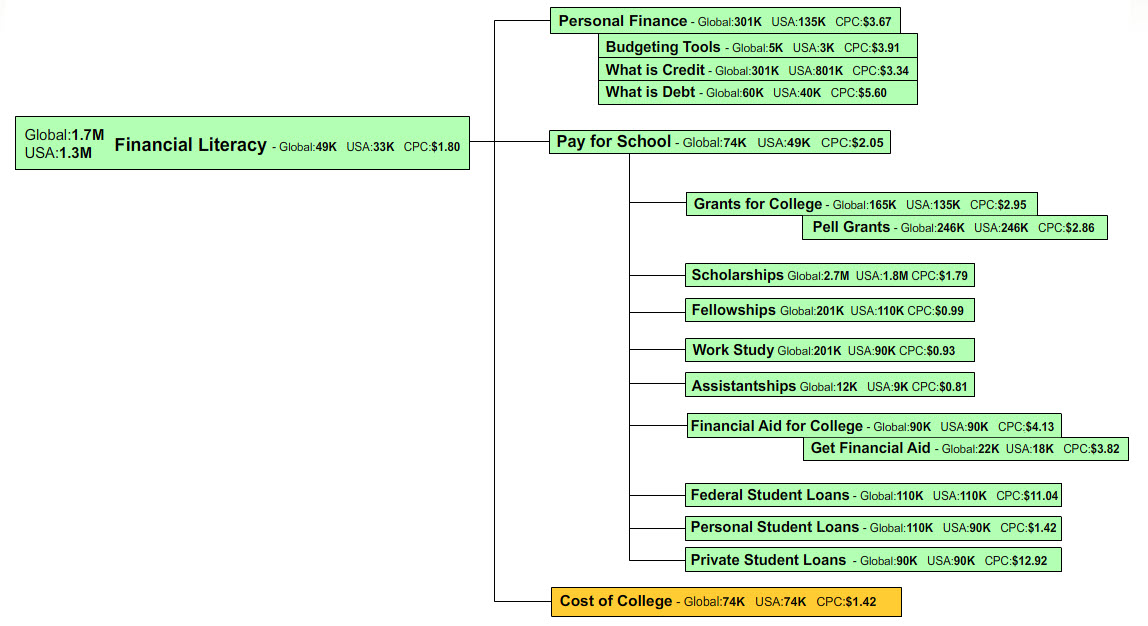 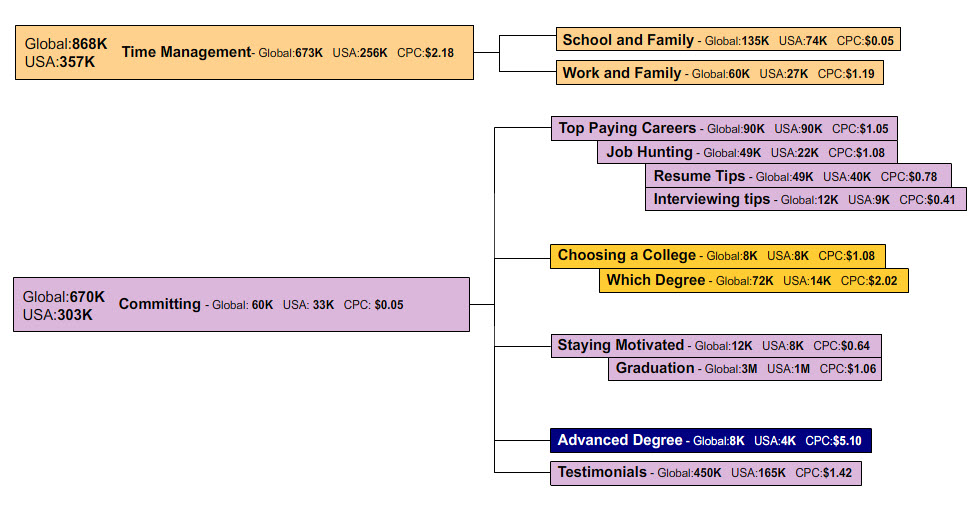 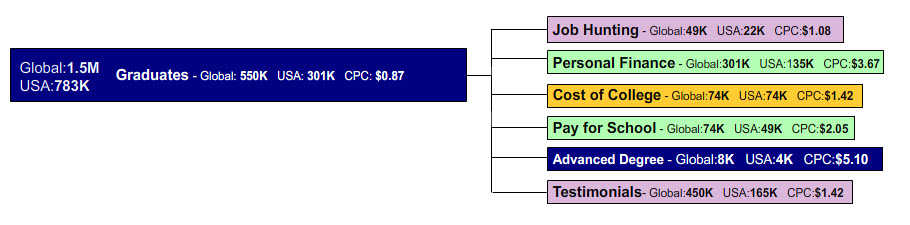 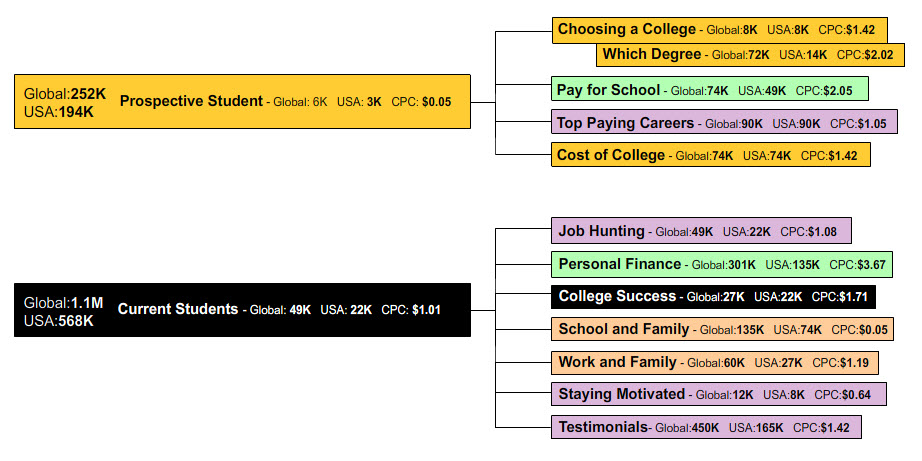 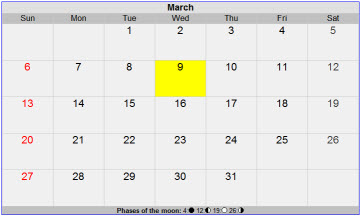 